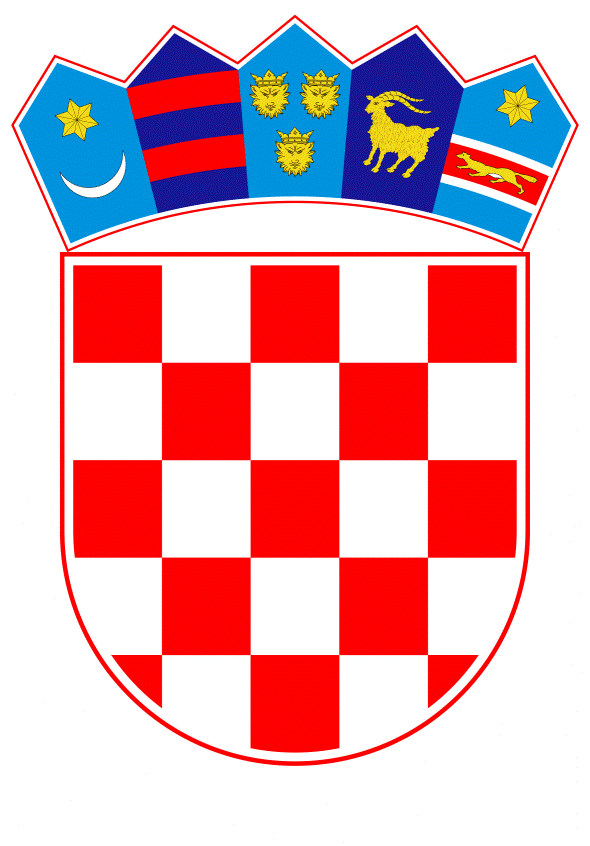 VLADA REPUBLIKE HRVATSKE	Zagreb, 12. svibnja 2021.PREDLAGATELJ:	Ministarstvo gospodarstva i održivog razvojaPREDMET: Prijedlog odluke o odavanju suglasnosti na Odluku Upravnog odbora Fonda za zaštitu okoliša i energetsku učinkovitost za sklapanje ugovora o sufinanciranju projekta s trgovačkim društvom Dilj d.o.o. i Ministarstvom gospodarstva i održivog razvojaBanski dvori | Trg Sv. Marka 2  | 10000 Zagreb | tel. 01 4569 222 | vlada.gov.hr Na temelju članka 31. stavka 2. Zakona o Vladi Republike Hrvatske („Narodne novine“, broj 150/2011, 119/14, 93/16 i 116/18), a u vezi s člankom 22. stavkom 2. Zakona o Fondu za zaštitu okoliša i energetsku učinkovitost („Narodne novine“, br. 107/03 i 144/12) te člankom 15.a stavkom 1. podstavkom 2. Statuta Fonda za zaštitu okoliša i energetsku učinkovitost („Narodne novine“, broj 193/03, 73/04, 116/08, 101/09, 118/11, 67/13, 70/14 i 155/14 – pročišćeni tekst), Vlada Republike Hrvatske je na sjednici održanoj __________2022. godine donijelaO D L U K Uo odavanju suglasnosti na Odluku Upravnog odbora Fonda za zaštitu okoliša i energetsku učinkovitost za sklapanje ugovora o sufinanciranju projekta s trgovačkim društvom Dilj d.o.o. i Ministarstvom gospodarstva i održivog razvojaI.Daje se suglasnost na Odluku Upravnog odbora Fonda za zaštitu okoliša i energetsku učinkovitost KLASA: 024-04/22-03/1, URBROJ: 563-01/69-22-9 od 16. veljače 2022. godine za sklapanje Ugovora o sufinanciranju projekta „Ulaganje u mjere energetske učinkovitosti i ulaganje u promicanje energije iz obnovljivih izvora trgovačkog društva Dilj d.o.o.“ u obliku bespovratnih sredstava iz Modernizacijskog fonda u iznosu do 16.190.534,96 kuna s trgovačkim društvom Dilj d.o.o. i Ministarstvom gospodarstva i održivog razvoja.II.Ova Odluka stupa na snagu danom donošenja.Klasa: 		Urbroj:		Zagreb, 	           2022. 									     PREDSJEDNIK									mr. sc. Andrej PlenkovićO b r a z l o ž e n j eDirektivom EU 2018/410 Europskog parlamenta i Vijeća od 14. ožujka 2018. o izmjeni Direktive 2003/87/EZ radi poboljšanja troškovno učinkovitih smanjenja emisija i ulaganje za niske emisije ugljika te Odluke (EU) 2015/1814 (u daljnjem tekstu: ETS Direktiva) uspostavljen je Modernizacijski fond radi potpore ulaganjima u modernizaciju energetskog sustava i poboljšanje energetske učinkovitosti u deset država članica Europske unije, uključujući Republiku Hrvatsku.Provedbenom Uredbom Komisije (EU) 2020/1001 od 9. srpnja 2020. o utvrđivanju detaljnih pravila za primjenu Direktive 2003/87/EZ Europskog parlamenta i Vijeća u pogledu djelovanja Modernizacijskog fonda kojim se podupiru ulaganja u modernizaciju energetskih sustava i poboljšanje energetske učinkovitosti određenih država članica (u daljnjem tekstu: Uredba Komisije) utvrđena su detaljna pravila za primjenu ETS Direktive vezano za provedbu Modernizacijskog fonda.Odredbom članka 103. Zakona o klimatskim promjenama i zaštiti ozonskog sloja („Narodne novine“, broj 127/19, u daljnjem tekstu: Zakon) između ostalog propisana je nadležnost Ministarstva gospodarstva i održivog razvoja (u daljnjem tekstu: Ministarstvo) da osigurava provedbu aktivnosti koje se odnose na Modernizacijski fond.Ministar gospodarstva i održivog razvoja donio je Odluku o dodjeli pojedinačne jednokratne potpore „Dilj industrija građevinskog materijala d.o.o.“ (KLASA: 310-34/22-49/1, URBROJ: 563-04-2/184-22-5) od 13. kolovoza 2021., za ulaganje u mjere energetske učinkovitosti i za ulaganje u promicanje energije iz obnovljivih izvora energije kojom se poduzetniku Dilj industrija građevinskog materijala d.o.o., Ciglarska 33, 32100 Vinkovci dodjeljuje pojedinačna jednokratna potpora za ulaganje u mjere energetske učinkovitosti i za ulaganje u promicanje energije iz obnovljivih izvora (u daljnjem tekstu: Projekt) u iznosu od 16.190.534,96 kuna.Ukupna vrijednost Projekta iznosi 32.732.575,90 kuna, a ukupno prihvatljivi troškovi Projekta iznose maksimalno 30.817.575,90 kuna.Potpora se dodjeljuje za ulaganja na lokacijama Pogon Dilj, Ciglarska 33, Vinkovci i Pogon Našice, Braće Radića 200, Našice.Ministar gospodarstva i održivog razvoja donio je Odluku o provedbi aktivnosti vezano za projekt „Ulaganje u mjere energetske učinkovitosti i ulaganje u promicanje energije iz obnovljivih izvora trgovačkog društva Dilj d.o.o.“ (KLASA: 351-01/21-27/36, URBROJ:517-04-1-1-21-22) od 24. studenog 2021. (u daljnjem tekstu: Odluka Ministarstva) kojom je zadužen Fond za zaštitu okoliša i energetsku učinkovitost (u daljnjem tekstu: Fond) da odobreni iznos potpore isplati trgovačkom društvu Dilj d.o.o. u roku 30 dana od dana stjecanja uvjeta za isplatu sukladno ugovoru koji će sklopiti Ministarstvo, Fond i trgovačko društvo Dilj d.o.o.Dana 6. prosinca 2021. donesena je Odluka Komisije o isplati sredstava iz Modernizacijskog fonda na temelju Direktive 2003/87/EC Europskog parlamenta i Vijeća (u daljnjem tekstu: Odluka Komisije), radi ulaganja u poboljšanje energetske učinkovitosti i proizvodnju električne energije iz obnovljivih izvora u proizvodnim postrojenjima Dilj d.o.o. (referentni broj ulaganja: MF 2021-2 HR 0-002).Temeljem Odluke Ministarstva i Odluke Komisije, Ministarstvo i Fond sklopili su Sporazum o provedbi Projekta (KLASA: 351-01/21-27/36, URBROJ: 517-04-1-1-21-25) od 17. prosinca 2021. kojim su uredili međusobne odnose vezane uz operativnu provedbu aktivnosti i sufinanciranje projekta trgovačkog društva Dilj d.o.o. putem Modernizacijskog fonda.Točkom V. Odluke Ministarstva određeno je da će Ministarstvo, Fond i trgovačko društvo Dilj d.o.o. sklopiti Ugovor o sufinanciranju Projekta.Odlukom KLASA: 024-04/22-03/1, URBROJ: 563-01/69-22-9 od 16. veljače 2022. Upravni odbor Fonda dao je suglasnost direktoru Fonda da po ishođenju suglasnosti Vlade Republike Hrvatske s trgovačkim društvom Dilj d.o.o. (OIB: 602487887889) Ciglarska 33, Osijek i Ministarstvom gospodarstva i održivog razvoja sklopi Ugovor o sufinanciranju projekta „Ulaganje u mjere energetske učinkovitosti i ulaganje u promicanje energije iz obnovljivih izvora trgovačkog društva Dilj d.o.o.“ u obliku bespovratnih sredstava iz Modernizacijskog fonda u iznosu do 16.190.534,96 kuna.Odobrena sredstva za provedbu Projekta osigurana su na posebnom računu Fonda za zaštitu okoliša i energetsku učinkovitost za financiranje provedbe aktivnosti iz Modernizacijskog fonda IBAN: HR1423900011500219661, BIC CODE: HPBZHR2X, Hrvatska poštanska banka d.d.Odredbom članka 22. stavka 2. Zakona o Fondu za zaštitu okoliša i energetsku učinkovitost („Narodne novine“ broj 107/03 i 144/12) propisano je da Fond ne može bez suglasnosti Vlade Republike Hrvatske, odnosno tijela koje ona odredi, ugovoriti poslove čija vrijednost prelazi iznos utvrđen Statutom Fonda za zaštitu okoliša i energetsku učinkovitost („Narodne novine“, broj 193/03, 73/04, 116/08, 101/09, 118/11, 67/13, 70/14 i 155/14 - pročišćeni tekst), dok je odredbom članka 15.a stavka 1. podstavka 2. Statuta Fonda za zaštitu okoliša i energetsku učinkovitost propisano da Upravni odbor odlučuje uz suglasnost Vlade Republike Hrvatske o sklapanju pravnih poslova čija pojedinačna vrijednost prelazi iznos od 10.000.000,00 kuna.Slijedom navedenog, temeljem članka 31. stavka 2. Zakona o Vladi Republike Hrvatske („Narodne novine“ broj 150/11, 119/14, 93/16 i 116/18), Vlada ovom Odlukom daje suglasnost na Odluku Upravnog Odbora Fonda od 16. veljače 2022.